РЕЗЮМЕ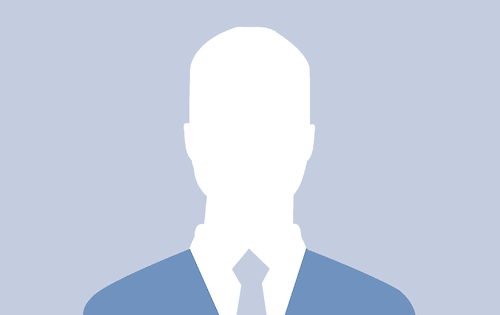 Прізвище Ім’я По батьковіДата народження:Місце проживання: Сімейний стан:Контактний телефон: e-mail:Досвід роботиНазва компанії: вкажіть назву компанії, де Ви працювали, місто, країнуПосада: вкажіть посадуПеріод роботи: Дата початку роботи — Дата звільненняНазва компанії: вкажіть назву компанії, де Ви працювали, місто, країнуПосада: вкажіть посадуПеріод роботи: Дата початку роботи — Дата звільненняНазва компанії: вкажіть назву компанії, де Ви працювали, місто, країнуПосада: вкажіть посадуПеріод роботи: Дата початку роботи — Дата звільненняОсвітаНавчальний заклад: вкажіть назву навчального закладу, місто, країнуСтупінь: вкажіть ступіньНазва спеціальності: вкажіть назвуПеріод навчання: Дата початку навчання — Дата закінченняНавчальний заклад: вкажіть назву навчального закладу, місто, країнуСтупінь: вкажіть ступіньНазва спеціальності: вкажіть назвуПеріод навчання: Дата початку навчання — Дата закінченняДата